Templates to promote the Inclusive Mobility surveysMAIL AND LINKEDINHeading: Take part in the inclusive Mobility surveysThe EPFIME project is a 2-year project co-funded by Erasmus+ KA3 Support to Policy reform "Support to the implementation of EHEA reforms - 2018-2020", led by the Ministry of Education and Training of Belgium/Flemish Community in collaboration with the Support Centre for Inclusive Higher Education in Flanders (SIHO). During this project, an international consortium and experts will examine in-depth the needs and expectations on inclusive mobility of national authorities, students with disabilities and higher education institutions across Europe. The outcomes of the project, including an innovative toolbox, will stimulate better and more in-depth collaboration of the different stakeholders and increase the quality and transportability of support services among European countries. The outcomes of this research will be published on inclusivemobility.euInclusive Mobility Surveys.
The EPFIME team has launched the Inclusive Mobility Surveys. Three separate surveys have been created to gather the needs and expectations of students with disabilities, ministries of education and higher education institutions across Europe on inclusive mobility, while focusing on how ministries and higher education institutions can collaborate more effectively to ensure the quality and transferability of support services for both incoming and outgoing students with disabilities in exchange programmes.The surveys for students with disabilities and higher education institutions are open for responses until 30 November 2019. Participants in the Student Survey can win one of the two 200€ Interrail vouchers.  Share your voice!Distribute the surveys and motivate relevant stakeholders in your country/network to share your their opinions. Both students with disabilities - with and without mobility experience - are invited to participate. The survey for Higher Education Institutions should be jointly filled out by university leaders or staff working on the topic of inclusion and internationalisation. Many thanks in advance for your responses which are extremely valuable to us. Should you have further questions on the surveys or have specific access needs to fill out the survey, please, contact valerie.vanhees@siho.be (Support Centre Inclusive Higher Education - Belgium) or nora@iua.ie (Irish Universities Association - Ireland). The EPFIME teamTWITTERThe EFIME team invite higher education institutions, students with disabilities and ministries to participate in the  #InclusiveMobility surveys as part of the  #EPFIME project. Have your say before 30 November. Participants in the Student Survey can win one of the two 200€ Interrail vouchers that we raffle.Picture EPFIME logo and tag partners.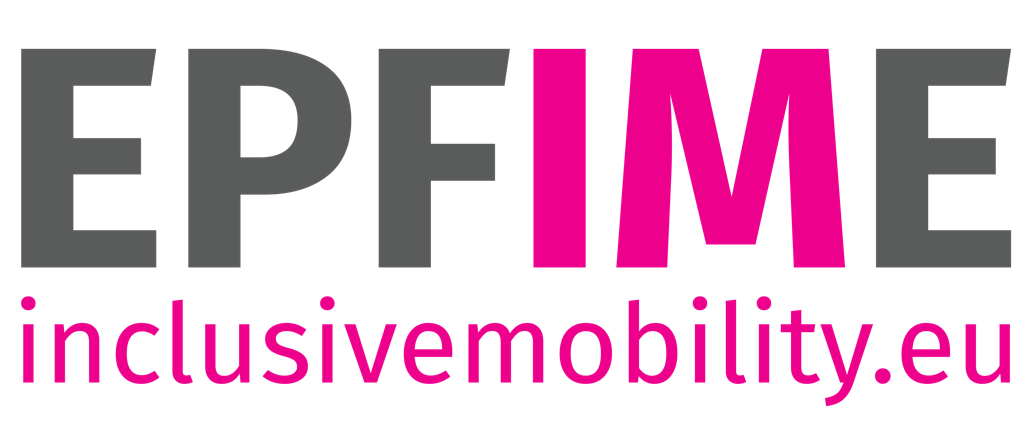 